上投摩根医疗健康股票型证券投资基金2019年第4季度报告2019年12月31日基金管理人：上投摩根基金管理有限公司基金托管人：中国建设银行股份有限公司报告送出日期：二〇二〇年一月二十日§1  重要提示基金管理人的董事会及董事保证本报告所载资料不存在虚假记载、误导性陈述或重大遗漏，并对其内容的真实性、准确性和完整性承担个别及连带责任。 基金托管人中国建设银行股份有限公司根据本基金合同规定，于2020年1月17日复核了本报告中的财务指标、净值表现和投资组合报告等内容，保证复核内容不存在虚假记载、误导性陈述或者重大遗漏。 基金管理人承诺以诚实信用、勤勉尽责的原则管理和运用基金资产，但不保证基金一定盈利。 基金的过往业绩并不代表其未来表现。投资有风险，投资者在作出投资决策前应仔细阅读本基金的招募说明书。 本报告中财务资料未经审计。本报告期自2019年10月1日起至12月31日止。§2  基金产品概况§3  主要财务指标和基金净值表现3.1 主要财务指标单位：人民币元注：本期已实现收益指基金本期利息收入、投资收益、其他收入(不含公允价值变动收益)扣除相关费用后的余额，本期利润为本期已实现收益加上本期公允价值变动收益。 上述基金业绩指标不包括持有人认购或交易基金的各项费用（例如，开放式基金的申购赎回费、红利再投资费、基金转换费等），计入费用后实际收益水平要低于所列数字。3.2 基金净值表现3.2.1 本报告期基金份额净值增长率及其与同期业绩比较基准收益率的比较3.2.2自基金合同生效以来基金累计净值增长率变动及其与同期业绩比较基准收益率变动的比较上投摩根医疗健康股票型证券投资基金累计净值增长率与业绩比较基准收益率历史走势对比图(2015年10月21日至2019年12月31日)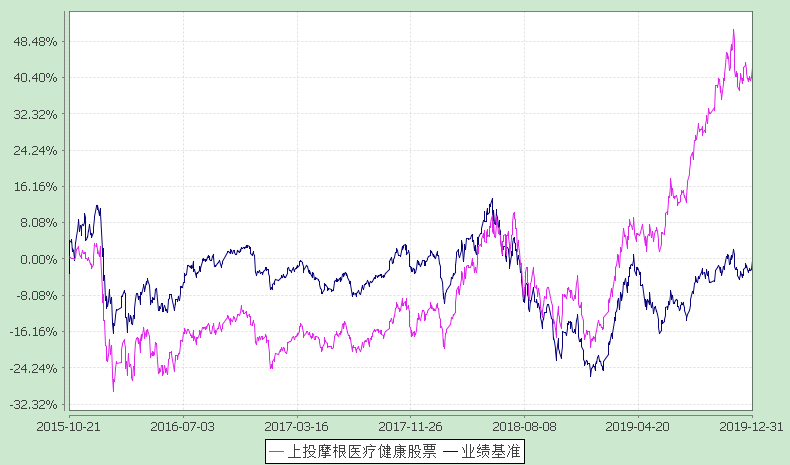 注：本基金合同生效日为2015年10月21日，图示时间段为2015年10月21日至2019年12月31日。本基金建仓期自2015年10月21日至2016年4月20日，建仓期结束时资产配置比例符合本基金基金合同规定。§4  管理人报告4.1 基金经理(或基金经理小组)简介注：1. 任职日期和离任日期均指根据公司决定确定的聘任日期和解聘日期。2. 证券从业的含义遵从行业协会《证券业从业人员资格管理办法》的相关规定。4.2 管理人对报告期内本基金运作遵规守信情况的说明在本报告期内，基金管理人不存在损害基金份额持有人利益的行为，勤勉尽责地为基金份额持有人谋求利益。基金管理人遵守了《证券投资基金法》及其他有关法律法规、《上投摩根医疗健康股票型证券投资基金基金合同》的规定。基金经理对个股和投资组合的比例遵循了投资决策委员会的授权限制，基金投资比例符合基金合同和法律法规的要求。4.3 公平交易专项说明4.3.1 公平交易制度的执行情况报告期内，本公司继续贯彻落实《证券投资基金管理公司公平交易制度指导意见》等相关法律法规和公司内部公平交易流程的各项要求，严格规范境内上市股票、债券的一级市场申购和二级市场交易等活动，通过系统和人工相结合的方式进行交易执行和监控分析，以确保本公司管理的不同投资组合在授权、研究分析、投资决策、交易执行、业绩评估等投资管理活动相关的环节均得到公平对待。对于交易所市场投资活动，本公司执行集中交易制度，确保不同投资组合在买卖同一证券时，按照时间优先、比例分配的原则在各投资组合间公平分配交易量；对于银行间市场投资活动，本公司通过对手库控制和交易室询价机制，严格防范对手风险并检查价格公允性；对于申购投资行为，本公司遵循价格优先、比例分配的原则，根据事前独立申报的价格和数量对交易结果进行公平分配。报告期内，通过对不同投资组合之间的收益率差异比较、对同向交易和反向交易的交易时机和交易价差监控分析，未发现整体公平交易执行出现异常的情况。4.3.2 异常交易行为的专项说明报告期内，通过对交易价格、交易时间、交易方向等的分析，未发现有可能导致不公平交易和利益输送的异常交易行为。所有投资组合参与的交易所公开竞价同日反向交易成交较少的单边交易量超过该证券当日成交量的5%的情形：无。4.4 报告期内基金的投资策略和业绩表现说明4.4.1报告期内基金投资策略和运作分析2019年第四季度，在医药板块今年取得相当可观的收益的情况下出现了一定幅度的调整，我们认为这是价格围绕价值上下波动的正常表现，长期来看，医药行业基本面依然向好。 11月，国家创新药医保谈判落下帷幕，我们看到国家支持国产创新的坚定态度。近年来，国家一方面不断在加速临床审批，另一方面以动态调整的形式给予支持。世界上几乎没有哪一个大国可以做到像中国今天这样可以全民保障临床用药。 展望未来，我们仍然认为医药行业在供给侧改革、研发商业化、消费渗透的过程中孕育着结构性机会。我们看好细分领域占有更大市场份额、并能持续不断地推陈出新带来中长期投资价值的行业龙头。此外，随着2018年香港市场允许未盈利生物科技公司上市，2019年科创板开板，超过20家生物医药类科创公司上市交易，预期更为丰富的投资标选择也将夯实投资组合的质量。4.4.2报告期内基金的业绩表现本报告期上投摩根医疗健康股票份额净值增长率为:7.62%，同期业绩比较基准收益率为:5.23%。4.5报告期内基金持有人数或基金资产净值预警说明无。§5  投资组合报告5.1 报告期末基金资产组合情况5.2 报告期末按行业分类的股票投资组合5.2.1报告期末按行业分类的境内股票投资组合5.3 报告期末按公允价值占基金资产净值比例大小排序的前十名股票投资明细5.4 报告期末按债券品种分类的债券投资组合本基金本报告期末未持有债券。5.5 报告期末按公允价值占基金资产净值比例大小排序的前五名债券投资明细本基金本报告期末未持有债券。5.6 报告期末按公允价值占基金资产净值比例大小排序的前十名资产支持证券投资明细本基金本报告期末未持有资产支持证券。5.7 报告期末按公允价值占基金资产净值比例大小排序的前五名贵金属投资明细本基金本报告期末未持有贵金属。5.8 报告期末按公允价值占基金资产净值比例大小排序的前五名权证投资明细本基金本报告期末未持有权证。5.9 报告期末本基金投资的股指期货交易情况说明本基金本报告期末未持有股指期货。5.10报告期末本基金投资的国债期货交易情况说明本基金本报告期末未持有国债期货。5.11 投资组合报告附注5.11.1报告期内本基金投资的前十名证券的发行主体本期没有出现被监管部门立案调查，或在报告编制日前一年内受到公开谴责、处罚的情形。5.11.2报告期内本基金投资的前十名股票中没有在基金合同规定备选股票库之外的股票。5.11.3 其他资产构成5.11.4报告期末持有的处于转股期的可转换债券明细本基金本报告期末未持有处于转股期的可转换债券。5.11.5报告期末前十名股票中存在流通受限情况的说明本基金本报告期末前十名股票中不存在流通受限情况。5.11.6投资组合报告附注的其他文字描述部分因四舍五入原因,投资组合报告中分项之和与合计可能存在尾差。§6  开放式基金份额变动单位：份§7  基金管理人运用固有资金投资本基金情况7.1 基金管理人持有本基金份额变动情况无。§8  备查文件目录8.1 备查文件目录1、中国证监会批准上投摩根医疗健康股票型证券投资基金设立的文件；2、《上投摩根医疗健康股票型证券投资基金基金合同》；3、《上投摩根医疗健康股票型证券投资基金托管协议》；4、《上投摩根开放式基金业务规则》；5、 基金管理人业务资格批件、营业执照；6、基金托管人业务资格批件和营业执照。8.2 存放地点基金管理人或基金托管人处。8.3 查阅方式投资者可在营业时间免费查阅，也可按工本费购买复印件。上投摩根基金管理有限公司二〇二〇年一月二十日基金简称上投摩根医疗健康股票基金主代码001766交易代码001766基金运作方式契约型开放式基金合同生效日2015年10月21日报告期末基金份额总额369,176,493.42份投资目标通过积极主动的管理和严格的风险控制，重点投资于健康产业相关的优质上市公司，力争实现基金资产的长期稳健增值。投资策略1、资产配置策略本基金将综合分析和持续跟踪基本面、政策面、市场面等多方面因素，对宏观经济、国家政策、资金面和市场情绪等影响证券市场的重要因素进行深入分析，重点关注包括GDP增速、固定资产投资增速、净出口增速、通胀率、货币供应、利率等宏观指标的变化趋势，结合股票、债券等各类资产风险收益特征，确定合适的资产配置比例。本基金将根据各类证券的风险收益特征的相对变化，适度的调整确定基金资产在股票、债券及现金等类别资产间的分配比例，动态优化投资组合。2、股票投资策略本基金将通过系统和深入的基本面研究，专注于医疗健康产业投资，对行业发展进行密切跟踪，根据市场不同阶段充分把握各个子行业轮动带来的投资机会。在具体操作上，本基金将主要采用“自下而上”的方法，在备选行业内部通过定量与定性相结合的分析方法，综合分析上市公司的业绩质量、成长性和估值水平等，精选具有良好成长性、估值合理的个股。3、行业配置策略由于医疗健康主题涉及多个行业及其子行业，我们将从行业生命周期、行业景气度、行业竞争格局等多角度，综合评估各个行业的投资价值，对基金资产在行业间分配进行安排。业绩比较基准申银万国医药生物行业指数收益率*85%+中债总指数收益率*15%风险收益特征本基金属于股票型基金产品，预期风险和收益水平高于混合型基金、债券型基金和货币市场基金，属于较高风险收益水平的基金产品。本基金风险收益特征会定期评估并在公司网站发布，请投资者关注。基金管理人上投摩根基金管理有限公司基金托管人中国建设银行股份有限公司主要财务指标报告期(2019年10月1日-2019年12月31日)1.本期已实现收益69,162,814.832.本期利润35,607,221.943.加权平均基金份额本期利润0.09944.期末基金资产净值526,415,896.655.期末基金份额净值1.426阶段净值增长率①净值增长率标准差②业绩比较基准收益率③业绩比较基准收益率标准差④①-③②-④过去三个月7.62%1.31%5.23%0.94%2.39%0.37%姓名职务任本基金的基金经理期限任本基金的基金经理期限证券从业年限说明姓名职务任职日期离任日期证券从业年限说明方钰涵本基金基金经理2019-08-16-7年方钰涵女士，2013年3月至2014年8月在兴业证券资产管理有限公司担任研究员；自2014年9月至2015年6月在国泰基金管理有限公司担任研究员；自2015年6月起加入上投摩根基金管理有限公司，先后担任行业专家、基金经理；自2018年8月起担任上投摩根中国生物医药混合型证券投资基金（QDII）（由上投摩根智慧生活灵活配置混合型证券投资基金转型而来）基金经理，自2019年8月起同时担任上投摩根医疗健康股票型证券投资基金基金经理。序号项目金额(元)占基金总资产的比例(%)1权益投资435,609,342.0081.25其中：股票435,609,342.0081.252固定收益投资--其中：债券--资产支持证券--3贵金属投资--4金融衍生品投资--5买入返售金融资产--其中：买断式回购的买入返售金融资产--6银行存款和结算备付金合计97,949,247.8418.277其他各项资产2,546,574.660.488合计536,105,164.50100.00代码行业类别公允价值（元）占基金资产净值比例（％）A农、林、牧、渔业--B采矿业--C制造业304,819,814.2557.90D电力、热力、燃气及水生产和供应业--E建筑业--F批发和零售业7,688,138.001.46G交通运输、仓储和邮政业--H住宿和餐饮业--I信息传输、软件和信息技术服务业8,456,976.921.61J金融业13,397,428.702.55K房地产业6,551,550.001.24L租赁和商务服务业--M科学研究和技术服务业42,235,914.568.02N水利、环境和公共设施管理业--O居民服务、修理和其他服务业--P教育13,915,288.802.64Q卫生和社会工作38,544,230.777.32R文化、体育和娱乐业--S综合--合计435,609,342.0082.75序号股票代码股票名称数量(股)公允价值(元)占基金资产净值比例(％)1300760迈瑞医疗236,544.0043,027,353.608.172603259药明康德458,488.0042,235,914.568.023603707健友股份778,572.0032,295,166.566.134600276恒瑞医药365,346.0031,975,081.926.075002821凯莱英229,846.0029,765,057.005.656000661长春高新48,202.0021,546,294.004.097300015爱尔眼科500,702.0019,807,771.123.768600161天坛生物688,205.0019,228,447.703.659688016心脉医疗122,536.0018,007,890.563.4210300482万孚生物321,502.0016,644,158.543.16序号名称金额(元)1存出保证金192,056.992应收证券清算款-3应收股利-4应收利息22,344.445应收申购款2,332,173.236其他应收款-7待摊费用-8其他-9合计2,546,574.66本报告期期初基金份额总额331,147,042.23报告期基金总申购份额200,730,298.28减：报告期基金总赎回份额162,700,847.09报告期基金拆分变动份额-本报告期期末基金份额总额369,176,493.42